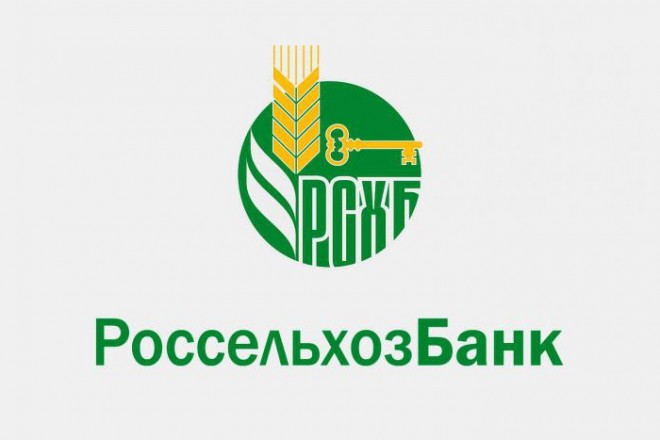 Информационное сообщение АО «Россельхозбанк»В соответствии с Указом Президента Российской Федерации от 2 апреля 2020 года № 239 Россельхозбанк, как организация, оказывающая финансовые услуги в части неотложных функций, обеспечит доступ к основным продуктам и услугам во всех регионах присутствия.В настоящее время Россельхозбанк осуществляет финансирование предприятий юридических лиц (в т.ч. индивидуальных предпринимателей), в том числе предприятий сферы АПК по программам льготного кредитования утвержденным Правительством РФ по линии Министерства сельского хозяйства №1528 и №512 по процентной ставке до 5%, по линии Министерства экономического развития №1764 по процентной ставке до 8%. Кредитные средства предоставляются на цели пополнения оборотных средств (в т.ч. проведение сезонных работ) и инвестиционные цели (в т.ч. приобретение техники, оборудования, молодняка животных и т.д.).Россельхозбанком введено пакетное предложение по расчетно-кассовому обслуживанию для микробизнеса. Пакет услуг включает бесплатное ежемесячное обслуживание, в которое входят наиболее востребованные бизнесом услуги в рамках расчетного- кассового и дистанционного банковского обслуживания:•открытие и ведение счета•платежи на счета юридических и физических лиц•операции с наличными денежными средствами•оформление корпоративной карты•подключение зарплатного проекта и иные услуги.Все они предоставляются бесплатно и доступны для оформления новым клиентам Банка во всех регионах присутствия Банка.Офисы Россельхозбанка работают по специальному гибкому графику, который позволит клиентам лично обращаться в Банк для решения жизненно важных вопросов. Клиенты имеют возможность совершать платежные и расчетные операции, пролонгировать вклады, получать банковские карты, а также кредиты, в том числе льготные в рамках Госпрограммы «Комплексное развитие сельских территорий» - по ставке 2,7% годовых для ипотечного кредита на строительство и покупку жилья на селе, 3% - льготные потребительские кредиты на повышение уровня благоустройства домовладений.В рамках Федерального закона №106 «О внесении изменений в Федеральный закон «О Центральном банке Российской Федерации (Банке России) и отдельные законодательные акты Российской Федерации в части особенностей изменения условий кредитного договора, договора займа» Банк рассматривает обращения и предоставляет кредитные каникулы, проводит реструктуризации задолженности физических лиц категорий граждан:- заболевших коронавирусом и находящихся на карантине;- имеющих снижение дохода на 30% и более;- испытывающих временные трудности с погашением платежей по кредитам из-за ситуации, вызванной распространением коронавируса.Подать заявку на реструктуризацию можно с 01.04.2020 до 30.09.2020 в офисе Банка либо дистанционно, заполнив форму обратной связи на официальном сайте Банка www.rshb.ru.Здоровье клиентов и сотрудников остается приоритетом для Россельхозбанка. В текущей ситуации Банком приняты все возможные профилактические меры, а в отделениях неукоснительно соблюдаются санитарно-эпидемиологические требования и ограничения. При этом мы рекомендуем сократить визиты в офисы Банка и использовать дистанционное обслуживание. Удаленно из дома, в том числе с помощью мобильного приложения, клиенты Россельхозбанка могут осуществлять денежные переводы, оплачивать услуги, открывать и пополнять вклады, погашать кредиты, обменивать валюту и совершать другие операции.Будьте внимательны к своему здоровью и здоровью своих близких.